	Kwalifikowana szkółka drzew i krzewów	Krzysztof Typer               Kontakt							    Gdzie jesteśmy?Krzysztof    +48  691 704 907					Zasów 19, 39-209 ZasówRobert         +48 883 149 217						www.drzewka-typer.pl    e-mail: drzewkaikrzewy24@gmail.com				Realizujemy zamówienia sadowników, hurtowników oraz osób indywidualnych zarówno na terenie kraju, jak i zagranicą. Oprócz bogatej oferty odmian oferujemy naszym klientom fachowe doradztwo.Dbałość o najwyższą jakość produkowanych drzewek owocowych to priorytet naszej Szkółki. Troszczymy się o wyhodowanie w pełni zdrowego i wolnego od wirusów materiału szkółkarskiego. Wychodząc naprzeciw oczekiwaniom klientów przygotowujemy bogatą i różnorodną ofertę zawierającą  nowe odmiany drzew owocowych poszukiwane przez sadowników, jak i  stare odmiany preferowane przez ogrodników amatorów do przydomowych sadów.Aktualna oferta:Drzewa owocoweKrzewy owocoweProdukujemy również materiał szkółkarski na zamówienie i z powierzonych zrazów.Naszym klientom służymy swoją merytoryczną wiedzą opartą na wieloletnim doświadczeniu.Przy zakupach hurtowych istnieje możliwość negocjacji ceny.Zachęcamy do kontaktu i składania zamówień!KONTAKTKrzysztof   +48  691 704 907Robert       +48 883 149 217	e-mail: drzewkaikrzewy24@gmail.com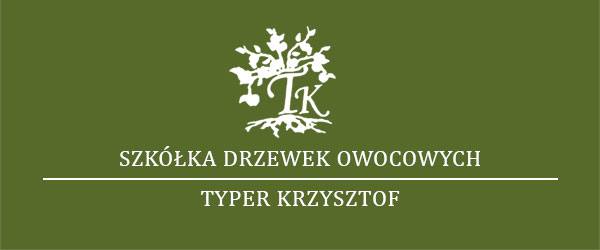 JABŁOŃJABŁOŃJABŁOŃPodkładka: M9, M26, M7, P60, P14, A2Podkładka: M9, M26, M7, P60, P14, A2Podkładka: M9, M26, M7, P60, P14, A2SzampionKatjaRubinIdaredAntonówkaMalinowa OberlandzkaCortlandRed BoskopVista BellaKoksa PomarańczowaZłota RenetaDelikatesGalaSzara RenetaJonagoldGlosterElizaI inneOliwka ŻółtaLoboWIŚNIAPodkładka: Czereśnia Ptasia, AntypkaŁutówkaGroniastaNefrisKelleris 16SabinaPandyI inneCZEREŚNIAPodkładak Colt, F12BurlatButtnera CzerwonaKordiaReginaSummitI inneGRUSZAPodkładka: Pigwa S1, KaukaskaKonferencjaFaworytkaSobieskiHajuroLukasówkaGeneveral LeclercBonkrets WilliamsaI inneMORELAPodkładka: AłyczaHargrandGoldrichEarly OrangeHarcotI inneŚLIWAPodkładka: AłyczaPrezydentTopazAmersRenkloda UlenaRenkloda AlthanaNajboliWęgierka ZwykłaI inneBRZOSKWINIAPodkładka: RakoniewickaHarnaśRedhavenInkaSaturnEarly RedhavenI innePORZECZKA KRZACZASTACzarnaCzerwonaBiałaPORZECZKA PIENNYCzarnaCzerwonaBiałaAGREST KRZACZASTYBiały CzerwonyAGREST PIENNYBiały CzerwonyARONIAMORWA CZARNAMORWA BIAŁAPIGWA